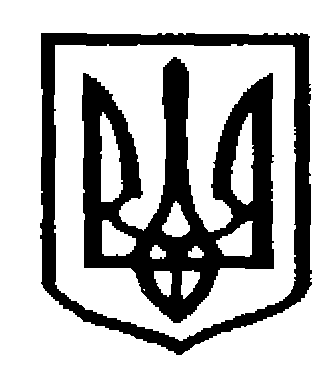 У К Р А Ї Н АЧернівецька міська радаУ П Р А В Л I Н Н Я   О С В I Т Ивул. Героїв Майдану, 176, м.Чернівці, 58029 тел./факс (0372) 53-30-87,  E-mail: osvitacv@gmail.com. Код ЄДРПОУ №02147345	На виконання Комплексної програми наркополітики  м. Чернівців «Спільними зусиллями за здоров’я та безпеку» на період 2018-2020 років, схваленої рішенням міської ради VII скликання 27.10.2017, листа Департаменту освіти і науки від 12.12.2018  №01-31/3232 «Про організацію та проведення моніторингового дослідження щодо здорового способу життя, наявного досвіду вживання ПАР серед здобувачів освіти» управління освіти просить організувати та провести в закладах освіти анонімне анкетування щодо питань дотримання здорового способу життя.Анкетуванням мають бути охоплені учні 9-х класів. Фахівці психологічної служби можуть отримати роздруковані анкети у методистів психологічної служби ММЦ управління освіти Чернівецької міської ради (каб.109) 10-11 січня 2019 року.	Протокол узагальнених результатів дослідження (вказати кількість класів та кількість респондентів, які взяли участь в дослідженні; вказати до кожної відповіді кількість виборів) просимо надіслати до 23.01.2019 року у електронному вигляді на e-mail: psycholog109@gmail.com.Заступник начальника управління освітиЧернівецької міської ради                                                           О.Л.КузьмінаГончарова-Чагор А.О.53-30-9428.12.2018  № 01-34/3030 Керівникам закладівзагальної середньої освіти